Description: This course is designed as a drawing course. You will be using many different supplies throughout the year. We will use things like pastels, and paint as the year progresses. Eventually students will have an opportunity to do some 3D sculpture at the end of the year. Course Fee: There is a $10 course fee to accompany this class. It enables me to purchase each student a sketchbook that they will use throughout the year in my class, and sculpture materials for the end of the year. You can pay in small increments. I just need some portion of the fee paid by September. Permission: I am asking that all parents please sign the permission slip below granting me permission to enter your student’s work in art shows, and to use a photo of them working on our class web page. Supplies: I supply all the supplies each day except for pencils. Students are responsible for having their own pencils each day. They may also like their own colored pencils. I have some as well, if they choose to share with class. Please email me with any questions or concerns at any time:                       Stephanie.syrakis@polk-fl.net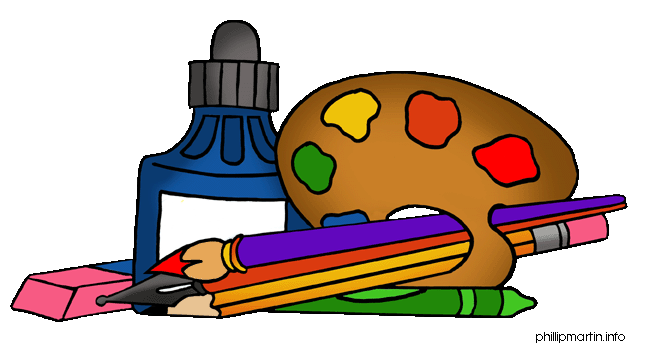 